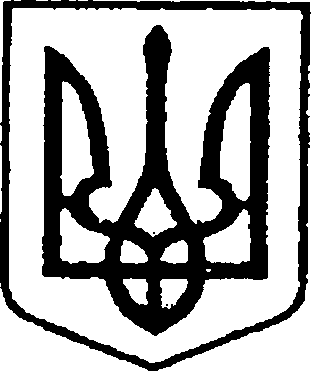 УКРАЇНАЧЕРНІГІВСЬКА ОБЛАСТЬН І Ж И Н С Ь К А    М І С Ь К А    Р А Д АВ И К О Н А В Ч И Й    К О М І Т Е ТР І Ш Е Н Н Явід  03 жовтня  2019 року                      м. Ніжин                                 № 318Про фінансування робіт з поточного ремонту протирадіаційного укриття 95774 загальноосвітньої школи №15  Відповідно до п.2 частини Б ст. 38, ст. 53, 59, 73  Закону України «Про місцеве самоврядування в Україні»,  пп.26,27,28 п.2 ст. 19 Кодексу цивільного захисту України, керуючись Регламентом виконавчого комітету Ніжинської міської ради VII скликання, затвердженого рішенням виконавчого комітету міської ради від 11 серпня 2016 року № 220, з урахуванням акту оцінки стану готовності захисної споруди від 17.05.2019року, міської цільової програми розвитку цивільного захисту м. Ніжина на 2019рік та   з метою приведення у готовність до використання за призначенням протирадіаційного укриття комунальної форми власності, виконавчий комітет Ніжинської міської ради вирішив: 1.  Управлінню освіти Ніжинської міської ради (Крапивянський С.М.) та приватному підприємству ВКФ «Гєфєст» (Ющенко Г.М.) в термін до  29.11.2019 року виконати ремонтні роботи в  протирадіаційному укритті 95774 загальноосвітньої школи №15 згідно розробленого кошторису для приведення його в готовність до використання за призначенням.2. Фінансовому управлінню міської ради (Писаренко Л.В.) перерахувати управлінню освіти за рахунок видатків на  запобігання  та ліквідацію надзвичайних ситуацій та наслідків стихійного лиха кошти  в сумі 33000 грн. (КПКВК 1218110, КЕКВ 2240) для розрахунків за виконання робіт з поточного ремонту протирадіаційного укриття № 95774. 3. Начальнику відділу з питань надзвичайних ситуацій та цивільного захисту населення забезпечити оприлюднення даного рішення на офіційному сайті Ніжинської міської ради протягом п’яти робочих днів з дня його прийняття. 4.  Контроль за виконанням даного рішення покласти на першого заступника міського голови з питань діяльності виконавчих органів ради Олійника Г.М.Головуючий на засіданні виконавчого комітету Ніжинської міської радизаступник міського голови з питань діяльностівиконавчих органів ради                підписано                                    І.В.Алєксєєнко  